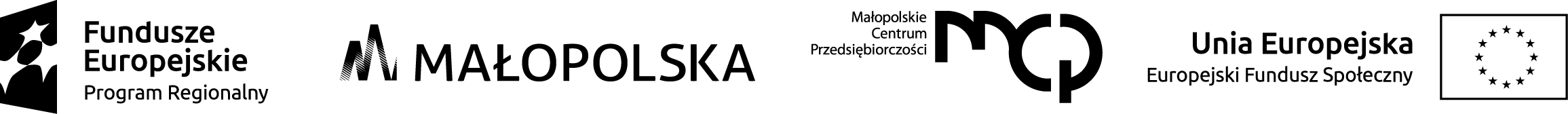 Projekt „Z Pomocą rodzinie” poddziałanie 9.1.1  Regionalnego Programu Operacyjnego Województwa Małopolskiego na lata 2014-2020. Numer projektu: RPMP.09.01.01-12-0001/15ZARZĄDZENIE NR 8/2018Dyrektora Powiatowego Centrum Pomocy Rodzinie w Chrzanowie
  z dnia 05.02.2018w sprawie:  powołania Komisji Konkursowej oraz ogłoszenia otwartego konkursu ofert na realizację zdania publicznego w zakresie aktywizacji społeczno-zawodowej uczestników projektu realizowanego przez Powiatowe Centrum Pomocy Rodzinie w Chrzanowie pod nazwą "Z pomocą rodzinie" w ramach Regionalnego Programu Operacyjnego Województwa Małopolskiego na lata 2014 – 2020, Oś priorytetowa IX. Działanie: 9.1, Poddziałanie 9.1.1.Działając na podstawie art. 11, 13, 15 ust.2b, 16a ustawy z dnia 24 kwietnia 2003 roku o działalności pożytku publicznego i o wolontariacie (Dz. U. z 2016 r. poz. 1817 z późn. zm.), Uchwały Rady Powiatu Chrzanowskiego nr XXXIX//229/2017 z dnia 29 listopada 2017 r.  w sprawie: uchwalenia Programu Współpracy Powiatu Chrzanowskiego 
z organizacjami pozarządowymi oraz innymi podmiotami prowadzącymi działalność pożytku publicznego na rok 2018, oraz pełnomocnictwa Zarządu Powiatu Chrzanowskiego uchwała nr 151/85/2017 z dnia 08.06.2017. Dyrektor Powiatowego Centrum Pomocy Rodzinie w Chrzanowiezarządza, co następuje:§1Ogłosić otwarty konkurs ofert na realizację zdania publicznego w zakresie aktywizacji społeczno-zawodowej uczestników projektu realizowanego przez Powiatowe Centrum Pomocy Rodzinie w Chrzanowie pod nazwą "Z pomocą rodzinie" w ramach Regionalnego Programu Operacyjnego Województwa Małopolskiego na lata 2014 – 2020, Oś priorytetowa IX. Działanie: 9.1, Poddziałanie 9.1.1.Zasady i tryb przeprowadzenia konkursu określa Załącznik nr 1 do niniejszego Zarządzenia.§2Powołać Komisję Konkursową na ogłoszony otwarty konkurs ofert na realizację zdania publicznego w zakresie aktywizacji społeczno-zawodowej uczestników projektu realizowanego przez Powiatowe Centrum Pomocy Rodzinie w Chrzanowie pod nazwą "Z pomocą rodzinie" w ramach Regionalnego Programu Operacyjnego Województwa Małopolskiego na lata 2014 – 2020, Oś priorytetowa IX. Działanie: 9.1, Poddziałanie 9.1.1. w następującym składzie: 	Przewodniczący Komisji – Ewa Michalak 	Sekretarz Komisji   – Joanna Gwoździewicz 	Członek Komisji – Ewelina Olkuska Do zakresu zadań Komisji należy m.in.: zamieszczenie ogłoszenia o otwartym konkursie ofert na realizację zdania publicznego w zakresie aktywizacji społeczno-zawodowej uczestników projektu realizowanego przez Powiatowe Centrum Pomocy Rodzinie w Chrzanowie pod nazwą "Z pomocą rodzinie" w ramach Regionalnego Programu Operacyjnego Województwa Małopolskiego na lata 2014 – 2020, Oś priorytetowa IX. Działanie: 9.1, Poddziałanie 9.1.1.,opiniowanie ofert złożonych na ogłoszony otwarty konkurs ofert, o którym mowa w §1, zgodnie z procedurą i kryteriami, określonymi w Załączniku nr 1 do niniejszego Zarządzenia,przedłożenie Dyrektorowi PCPR propozycji co do wyboru oferty.Komisja Konkursowa ulega rozwiązaniu z dniem podpisania umowy z oferentem, który wygrał  konkurs.§3Wykonanie Zarządzenia powierza się Przewodniczącemu Komisji Konkursowej.§4Zarządzenie wchodzi w życie z dniem wydania.